Menu of Career Services
 Individual Appointments for Students Individual career counseling appointmentsResume & cover letter reviews   Job search strategies Internship search assistance Interview preparation Graduate school planning 
Career Programs and Events for Students Texas Geosciences Career FairSpring Employer SpotlightsOn campus recruiting & interviewing Undergraduate Externship Program Resume Workshops Mock Interviews with JSG EmployersInformational Interviewing with JSG Employers Student organization presentations Class or seminar presentations Professional Networking and Portfolio ContestContactJennifer Jordan, JGB 2.106A jjordan@jsg.utexas.edu 
Schedule and individual appointment on Career Connections www.utexas.edu/careers 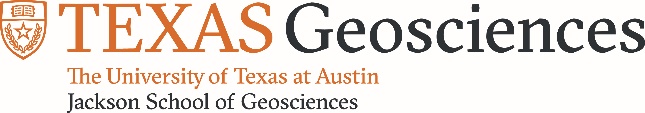 